АКТ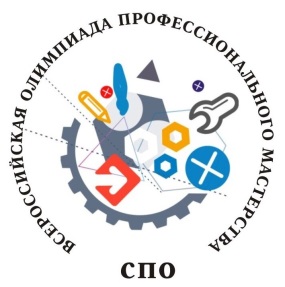 проведения начального этапа Всероссийской олимпиады профессионального мастерства обучающихся по общепрофессиональной дисциплине «Экономика отрасли» среди студентов профессиональных образовательных организаций в 20___ годуДата проведения: ___________________________________________.Место проведения: __________________________________________Начальный этап Всероссийской олимпиады предполагает выполнение участниками профессионального комплексного задания.Задания подразделяются на тестирование и практические задачи – перевод профессионального текста с иностранного языка и решение задач по организации работы коллектива.Тематика, количество и формат вопросов тестового задания едины для всех специальностей СПО. Тестирование включает в себя следующие разделы:Информационные технологии в профессиональной деятельности;Системы качества, стандартизации и сертификации; Охрана труда, безопасность жизнедеятельности, безопасность окружающей среды; Экономика и правовое обеспечение профессиональной деятельности.Время выполнение заданий:Тестирование – 60 минут;Перевод профессионального текста – 45 минут;Задание по организации работы коллектива – 45 минут.Анализ результатов выполнения заданий:_______________________________________________________________________________________________________________________________________________________________________________________________________________________________________________________________________подробно указать положительные стороны и недостатки, причины недостатков, рекомендации по их устранениюСоблюдение правил безопасности, дисциплины:_______________________________________________________________________________________________________________________________________________________________________________________________________________________________________________________________________Победители и призеры начального этапа Всероссийской олимпиады профессионального мастерства обучающихся по общепрофессиональной дисциплине __________________________________________________ среди студентов профессиональной образовательной организации в 20_____ году:Краткие выводы о результатах начального этапа Всероссийской олимпиады профессионального мастерства обучающихся по общепрофессиональной дисциплине _____________________________________________________________________________________________________ среди студентов профессиональных образовательных организаций в 20___ году: __________________________________________________________________________________________________________________________________________________________________________________________________________________________________________________________________________________________________________________________________________Замечания и предложения членов жюри по совершенствованию организации и проведения начального этапа Всероссийской олимпиады профессионального мастерства обучающихся по общепрофессиональной дисциплине ________________________________________________________ среди студентов профессиональных образовательных организаций в 20____ году: _____________________________________________________________________________________________________________________________________________________________________________________________________________________________________________________________________________________________________________________________________Председатель жюри: _________________/ _________________                                                                                       (подпись)              (ФИО)Члены жюри: _________________ / _________________                                                                                      (подпись)              (ФИО)_________________ / _________________                                                                                     (подпись)              (ФИО)Директор ПОО                    _________________ / _________________                                                                                       (подпись)              (ФИО)P.S.: Заполняется в соответствии с заданиями начального этапа.МестоФамилия, имя, отчество участникаI.II.III.